[Indiquer le numéro de dossier en Cour d’appel][Indiquer CONFIDENTIEL si requis]COUR D’APPEL DU QUÉBEC([Indiquer : Montréal ou Québec])En appel d’un jugement de la Cour [supérieure ou du Québec], district de [indiquer le district], rendu le [indiquer la date] par l’honorable juge [indiquer le nom de la ou du juge]No :	[Indiquer le(s) numéro(s) de dossier de la Cour supérieure ou de la Cour du Québec][INDIQUER LE NOM DE LA/DES PARTIE(S) APPELANTE(S)]PARTIE(S) APPELANTE(S) – ([Indiquer la/les position(s) de première instance])c. [INDIQUER LE NOM DE LA/DES PARTIE(S) INTIMÉE(S)]PARTIE(S) INTIMÉE(S) – ([Indiquer la/les position(s) de première instance])MÉMOIRE [DE LA/DES PARTIE(S) APPELANTE(S)]En date du [indiquer la date à laquelle l’acte est signé][Nom de l’avocat(e)/des avocat(es) ou 	[Nom de l’avocat(e)/des (avocat(es) ou de la/des partie(s) non représentée(s)]	de la/des partie(s) non représentée(s)][Nom du cabinet, le cas échéant]	[Nom du cabinet, le cas échéant][Adresse]	[Adresse][Numéro de téléphone]	[Numéro de téléphone][Numéro de télécopieur, le cas échéant]	[Numéro de télécopieur, le cas échéant][Adresse de courriel, le cas échéant]	[Adresse de courriel, le cas échéant]Avocat(es) de la/des partie(s)	Avocat(es) de la/des partie(s)appelante(s) ou partie(s) appelante(s)	intimée(s) ou partie(s) intimée(s)[La couverture du mémoire de la/des partie(s) appelante(s) doit être de couleur jaune (art. 43 a) des Règles de la Cour d'appel du Québec en matière criminelle (« R.C.a.Q.m.c. »)]TABLE DES MATIÈRESPageVolume 1ARGUMENTATION [DE LA/DES PARTIE(S) APPELANTE(S)]PARTIE I		LES FAITS……………………………………………………………......1PARTIE II		LES QUESTIONS EN LITIGE……………………………………….....2PARTIE III		LES MOYENS…………………………………………………...............3			1.	[Titre du sujet traité]………………………………………….......3			2.	[Titre du sujet traité]……………………………………………...3			3.	[Titre du sujet traité]………………………………………….......3PARTIE IV		LES CONCLUSIONS……………………………………………...........4PARTIE V		LES SOURCES………………………………………………................5EXPOSÉ CONJOINT DES FAITS [si applicable, art. 39 R.C.a.Q.m.c.]…………….......6ANNEXE I — LE JUGEMENT DONT APPEL [et, si applicable : LA TRANSCRIPTION TYPOGRAPHIQUE ET LA DÉCISION ANTÉRIEURE]Jugement rendu le [indiquer la date du jugement] par [la ou le] juge [nom de la ou du juge] de la Cour [supérieure ou du Québec], du district de [nom du district]……………………..7Transcription typographique du jugement…………………………………………….............7[Si le jugement et ses motifs n’existent qu’en version manuscrite, art. 41 a) R.C.a.Q.m.c.]TABLE DES MATIÈRESPageANNEXE II — LES ACTES DE PROCÉDURE ET LA LÉGISLATIONANNEXE II (i) — LES ACTES DE PROCÉDURE EN APPEL[Énumérer les actes de procédure déposés en appel; il est possible de s’inspirer des exemples suivants]Avis d’appel du [indiquer la date]…………………………………........................................9Requête en autorisation d’appel datée du [indiquer la date] [si applicable]…...................9Jugement du [indiquer la date] accueillant ou déférant la requête en autorisation d’appel [si applicable]……………….…………………...................................................................10ANNEXE II (ii) — ACTE D’ACCUSATION, PROCÈS-VERBAUX ET ACTES DE PROCÉDURE EN PREMIÈRE INSTANCE [ou, si applicable : ACTES DE PROCÉDURE EN APPEL DEVANT LA COUR SUPÉRIEURE][Énumérer l’acte d’accusation, les procès-verbaux de l’instruction au fond en première instance ainsi que les actes de procédure dont était saisi le tribunal de première instance incluant, dans le cas d’un recours extraordinaire ou de l’appel d’un jugement de la Cour supérieure siégeant en appel, les actes de procédure en cause et qui sont pertinents pour l’appel; il est possible de s’inspirer des exemples suivants]Acte d’accusation……………………………………………………………………………....12Procès-verbal de l’instruction au fond du [indiquer la date]…………….............................13Actes de procédure en première instance du [indiquer la date de chaque acte de procédure]…………………..............................................................................................14ANNEXE II (iii) — LES DISPOSITIONS LÉGISLATIVES ET RÉGLEMENTAIRES INVOQUÉES[Énumérer les dispositions invoquées, autres que celles mentionnées à l’article 41 b) iii. R.C.a.Q.m.c., dans les deux langues officielles, si disponibles; il est possible de s’inspirer des exemples suivants]Paragraphe 5(1) de la Loi sur les armes à feu, L.C. 1995, ch. 39...................................16Alinéa 8(1)a) de la Loi sur le cannabis, L.C. 2018, ch. 16...............................................16TABLE DES MATIÈRESPageANNEXE III — LES PIÈCES ET DÉPOSITIONSLES PIÈCES[Énumérer les pièces ou extraits de pièces nécessaires à l’étude des questions en litige en suivant l’ordre des cotes de première instance (art. 43 j) iv. R.C.a.Q.m.c.); il est possible de s’inspirer de l’exemple suivant]P-4 :	Lettre du docteur Marc Tremblay du 16 mars 2012.………………………….........18LES DÉPOSITIONS[Reproduire les dépositions ou extraits de dépositions nécessaires à l’étude de toutes les questions en litige; il est possible de s’inspirer des exemples suivants]Audition du 1er février 2020Preuve de la poursuiteDUPUIS, Marc	(Poursuite - Interrogatoire - par Me Côté)…........….............................................20Preuve de la défenseDUGUAY, Daniel	(Défense - Interrogatoire - par Me Gladu)..............................................................21ATTESTATIONAttestation [de l’auteur/des auteurs] du mémoire………………………………….............22ARGUMENTATION [DE LA/DES PARTIE(S) APPELANTE(S)]PARTIE I :		LES FAITS[Exposer succinctement les faits; il est également possible de présenter un exposé conjoint des faits et des questions en litige qui est reproduit immédiatement après la partie V, art. 39 R.C.a.Q.m.c.]1.	[…]2.	[…]3.	[…]4.	[…]PARTIE II :		LES QUESTIONS EN LITIGE[Exposer de manière concise les questions en litige]5.	[La/Les partie(s) appelante(s) expose(nt)] les questions en litige suivantes :[Énoncer la première question en litige]6.	[Résumer votre position pour cette première question en litige][Énoncer la deuxième question en litige]7.	[Résumer votre position pour cette deuxième question en litige]8.	[…]9.	[…]10.	[…]PARTIE III :		LES MOYENS[Développer les moyens reliés aux questions en litige, avec références précises aux annexes]1.	[Titre du sujet traité]11.	[…]12.	Par ailleurs, l’absence de preuve d’une conduite anormale d’un véhicule automobile n’empêche pas une condamnation. Inversement, la démonstration d’une conduite insensée n’est ni un élément constitutif de l’infraction ni un élément déterminant dans l’appréciation de la preuve, tel que l’affirme la Cour d’appel en ces termes :   « … la preuve d’une conduite aberrante ou non conforme aux règles ou à la manière habituelle de conduire un véhicule automobile n’est ni un élément constitutif de l’infraction ni un élément déterminant dans l’appréciation de la preuve. Celle-ci peut être faite par tout moyen qui permet de conclure que la réduction de la capacité de conduire, qui est l’élément constitutif de l’infraction, a été établie conformément aux normes de la preuve pénale… »13.	[…]PARTIE IV :		LES CONCLUSIONS[Formuler de façon précise les conclusions recherchées; il est possible de s’inspirer de l’exemple suivant][LA/LES PARTIE(S) APPELANTE(S) DEMANDE(NT)] À LA COUR D’APPEL DE :ACCUEILLIR l’appel;ANNULER la déclaration de culpabilité prononcée par [le ou la] juge de première instance en date du [indiquer la date du jugement];ORDONNER l’inscription d’un acquittement;[OU]ORDONNER la tenue d’un nouveau procès;RENDRE toute ordonnance conforme aux exigences de la justice.		Signé le [indiquer la date où est signé l’acte], à [nom de la ville]		[Signature]			______________________________________		[Nom(s) de l’auteur/des auteurs]	[Partie(s) appelante(s) ou Avocat(es) de la/des partie(s) appelante(s)]PARTIE V :		LES SOURCES[Donner une liste de vos sources (jurisprudence et doctrine) selon l'ordre où elles sont mentionnées dans l'argumentation, avec renvoi aux paragraphes où elles sont citées; il est possible de s'inspirer des exemples suivants]Paragraphe(s)JURISPRUDENCER. c. Harbottle, [1993] 3 R.C.S. 306	………...............................................................	7R. c. Cinous, [2002] 2 R.C.S. 3	…………………………………………………………….12R. c. Corbert, [1988] 1 R.C.S. 670	…………………………………………………….13R. c. Brooks, [2000] 1 R.C.S. 237	…………………………………………………….19DOCTRINETristan Desjardins, L’appel en droit criminel et pénal, 2e éd., Montréal, LexisNexis, 2012………………………………………………………….............................................….24[Le cahier de sources de la/des partie(s) appelante(s) est déposé 40 jours avant l’audition (art. 49 R.C.a.Q.m.c.)]ANNEXE I — LE JUGEMENT DONT APPEL [et, si applicable : LA TRANSCRIPTION TYPOGRAPHIQUE ET LA DÉCISION ANTÉRIEURE][Les feuilles de l’annexe I sont imprimées sur les pages de gauche (art. 43 g) R.C.a.Q.m.c.)]Le jugement dont appel rendu le [indiquer la date][Insérer le jugement, ainsi que les autres documents requis, le cas échéant]ANNEXE II (i) — LES ACTES DE PROCÉDURE EN APPEL[Les feuilles de l’annexe II sont imprimées recto verso, sur papier de format « lettre » (21,5 cm par 28 cm) (art. 43 g) R.C.a.Q.m.c.)][Avis d'appel ou Requête en autorisation d’appel et, le cas échéant, Requête en prolongation du délai d'appel datée(s)] du [indiquer la date][Insérer l'avis d'appel ou la requête en autorisation d'appel et, le cas échéant, la requête en prolongation du délai d’appel] Jugement du [indiquer la date] accueillant ou déférant la requête en autorisation d'appel [et, le cas échéant, Jugement du [indiquer la date] accueillant ou déférant la requête en prolongation du délai d’appel][Insérer le jugement, le cas échéant, ainsi que les autres actes de procédure en appel]ANNEXE II (ii) — ACTE D’ACCUSATION, PROCÈS-VERBAUX ET ACTES DE PROCÉDURE EN PREMIÈRE INSTANCE [ou, si applicable : ACTES DE PROCÉDURE EN APPEL DEVANT LA COUR SUPÉRIEURE][Les feuilles de l’annexe II sont imprimées recto verso, sur papier de format « lettre (21,5 cm par 28 cm) (art. 43 g) R.C.a.Q.m.c.)][Acte d’accusation] du [indiquer la date][Insérer l’acte d’accusation] [Procès-verbal d’audience] du [indiquer la date][Insérer les procès-verbaux de l'instruction au fond en première instance] [Titre de l’acte de procédure] du [indiquer la date][Insérer les actes de procédure en première instance ou, si applicable les actes de procédure en appel devant la Cour supérieure]ANNEXE II (iii) — LES DISPOSITIONS LÉGISLATIVES ET RÉGLEMENTAIRES INVOQUÉES[Dans les deux langues officielles, si disponibles][Les dispositions incluses dans les lois suivantes n’ont pas à être reproduits dans les annexes (art. 41 b) iii. R.C.a.Q.m.c.) :Loi constitutionnelle de 1982 (constituant l’annexe B de la Loi de 1982 sur le Canada (R.U.), 1982, c. 11);Code criminel, L.R.C. 1985, ch. C-46;Loi réglementant certaines drogues et autres substances, L.C. 1996, ch. 19;Loi sur la preuve au Canada, L.R.C. 1985, ch. C-5;Loi d’interprétation, L.R.C. 1985, ch. I-21;Loi sur le système de justice pénale pour les adolescents, L.C. 2002, ch. 1.][Les feuilles de l’annexe II sont imprimées recto verso, sur papier de format « lettre » (21,5 cm par 28 cm) (art. 43 g) R.C.a.Q.m.c.)]Paragraphe 5(1) de la Loi sur les armes à feu, L.C. 1995, ch. 39Chapitre 39Loi sur les armes à feuPossessionAdmissibilitéRègles généralesSécurité personnelle5 (1) Le permis ne peut être délivré lorsqu’il est souhaitable, pour sa sécurité ou celle d’autrui, que le demandeur n’ait pas en sa possession une arme à feu, une arbalète, une arme prohibée, une arme à autorisation restreinte, un dispositif prohibé, des munitions, des munitions prohibées ou des chargeurs.[Insérer les autres dispositions législatives et réglementaires invoqués, le cas échéant]ANNEXE III — LES PIÈCES[Les feuilles de l’annexe III sont imprimées recto verso, sur papier de format « lettre » (21,5 cm par 28 cm) (art. 43. g) R.C.a.Q.m.c.)]P-4 :	Lettre du docteur Marc Tremblay du [indiquer la date][Insérer le document]ANNEXE III — LES DÉPOSITIONS[Les feuilles de l’annexe III sont imprimées recto verso, sur papier de format « lettre » (21,5 cm par 28 cm) (art. 43 g) R.C.a.Q.m.c.)]DUPUIS, Marc (pours. - int. - par Me Côté)[Insérer la transcription de la déposition]DUGUAY, Daniel (déf. - int. - par Me Gladu)[Insérer la transcription de la déposition]ATTESTATION [DE L’AUTEUR/DES AUTEURS] DU MÉMOIRE[Je soussigné(e)/Nous soussignons], [indiquer le nom de l’auteur/des auteurs du mémoire], [atteste/attestons] que le présent mémoire est conforme aux Règles de la Cour d’appel du Québec en matière criminelle et que sa version technologique respecte en tous points les exigences requises. [Je mets/Nous mettons] à la disposition des autres parties, sans frais, les dépositions obtenues sur support papier ou technologique.Le temps [souhaité OU fixé par un juge ou par la Cour] pour [ma/notre] plaidoirie est de [nombre de minutes] minutes.		Signé le [indiquer la date où est signé l’acte], à [indiquer la ville où est signé l’acte]		[Signature]			______________________________________		[Nom de l’auteur/des auteurs]	[Partie(s) appelante(s) ou Avocat(es) de la/des partie(s) appelante(s)]REMARQUES ADDITIONNELLESPrésentation et contenuPièces reproduites dans le mémoire et le format « quatre en une » des dépositions. Les pièces reproduites dans le mémoire doivent répondre à certaines exigences (art. 43 j) R.C.a.Q.m.c.). Il en est de même pour les dépositions reproduites sur support papier en format quatre pages en une (art. 43 l) R.C.a.Q.m.c.). Certaines demandes particulières peuvent être présentées afin de respecter ces exigences (voir Avis du greffier no 9) : Pour les demandes concernant le dépôt dans le mémoire 1) d’un document manuscrit, 2) d’un élément de preuve reproduit sur support technologique, 3) d’une transcription typographique d’un enregistrement sonore ou vidéo ou 4) de dépositions reproduites sur support papier en format quatre pages en une, l’autorisation du greffier doit être obtenue préalablement au dépôt du mémoire et une copie de cette autorisation doit accompagner chaque exemplaire du mémoire lorsque celui-ci est déposé au greffe.Pour inclure ces pièces, dépositions et demandes particulières dans la table des matières de l’exposé, il est possible de s’inspirer des exemples suivants :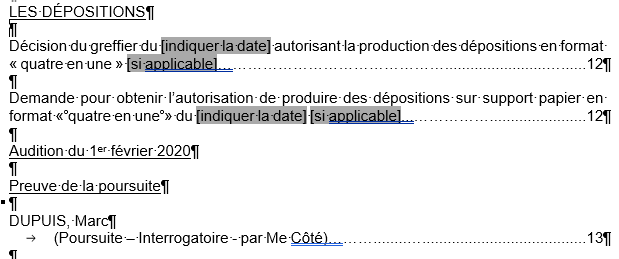 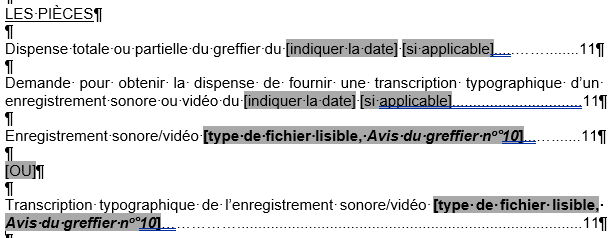 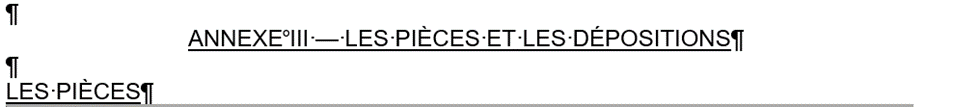 Version technologiqueLe fichier PDF du mémoire de la/des partie(s) appelante(s) doit respecter la Directive de la juge en chef sur les règles relatives à la confection des fichiers PDF.Pour les mémoires, le fichier PDF doit être transmis au greffe au plus tard dans les cinq jours ouvrables suivant le dépôt de la version papier (voir Avis du greffier no 7).ConfidentialitéReliure rouge. Les éléments confidentiels d’un mémoire sont regroupés dans un volume distinct. Pour signaler la confidentialité d’un tel volume (ou de tout le dossier, le cas échéant), lorsqu’il est produit sur support papier, le dos (boudin ou ruban) de la reliure est rouge et la mention « CONFIDENTIEL » est apposée sur la couverture, en caractères rouges. Le caractère confidentiel de la version technologique de ce volume distinct doit être indiqué d’une manière claire (art. 10 R.C.a.Q.m.c.).Dépôt et notificationLa/Les partie(s) appelante(s) dépose(nt) son/leur mémoire au comptoir du greffe dans les 60 jours de l’avis prévu à l’article 32 R.C.a.Q.m.c. (art. 44 al. 1 R.C.a.Q.m.c.).Elle(s) le dépose en cinq exemplaires sur support papier et, conformément à l’article 13 R.C.a.Q.m.c., fait/font parvenir au greffe une version technologique de la version papier (art. 44 al. 1 R.C.a.Q.m.c.).La/Les partie(s) appelante(s) notifie(nt) un exemplaire de son/leur mémoire sur support papier aux autres parties (art. 44 al. 1 R.C.a.Q.m.c.).La preuve de notification est déposée au greffe dans les trois jours ouvrables suivant le dépôt (art. 44 al. 1 R.C.a.Q.m.c.).La version technologique du mémoire doit être notifiée aux autres parties avant ou en même temps qu’elle est transmise à la Cour (art. 44 al. 4 R.C.a.Q.m.c.).Non-conformitéSi un mémoire n’est pas conforme, le greffier avise son auteur des éléments à corriger et lui accorde un délai pour ce faire; il en informe les autres parties. Faute de correction dans le délai imparti, le mémoire est refusé (art. 45 R.C.a.Q.m.c.).Afin de vous assurer de la conformité de votre mémoire préalablement à son dépôt, il vous est recommandé d’utiliser la Liste de contrôle disponible sur le site Web de la Cour d’appel.